保健福祉的視点でのトリアージ（判断基準の例）判断基準は災害規模や被災地の状況で異なるため、参考とする。大規模災害における保健師の活動マニュアル（日本公衆衛生協会・全国保健師長会2013）を参考に作成避難所運営のために必要な部屋・場所レイアウト例(p.5)も参考にすること。レイアウト例（学校などの場合）・全体図・避難所利用者が生活する場所（体育館・屋内運動場）東日本大震災で避難所となった宮城県多賀城市の総合体育館の例（撮影：被災地支援で派遣された愛知県職員）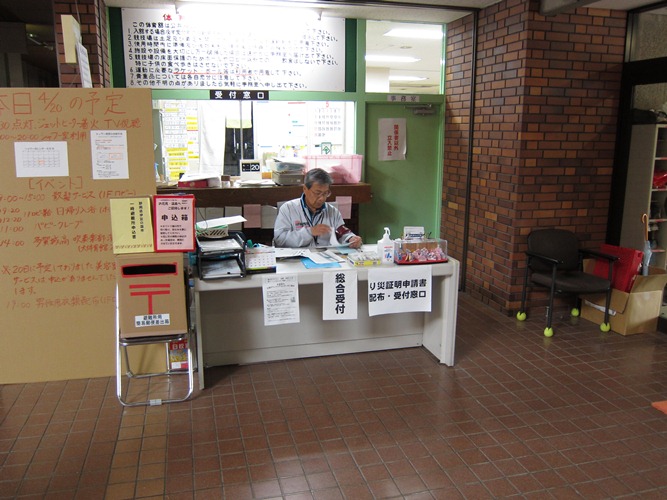 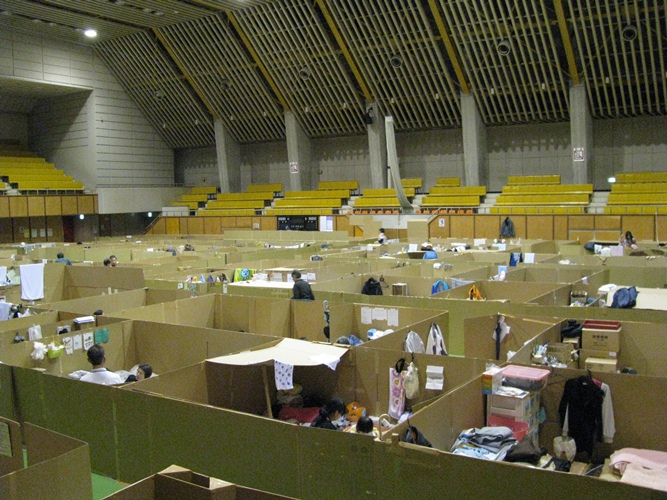 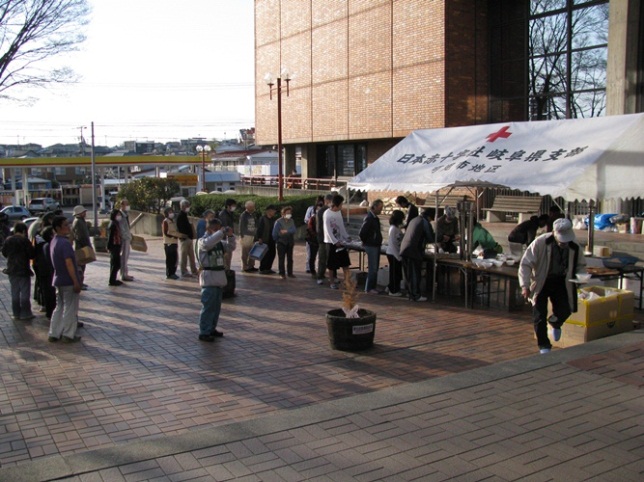 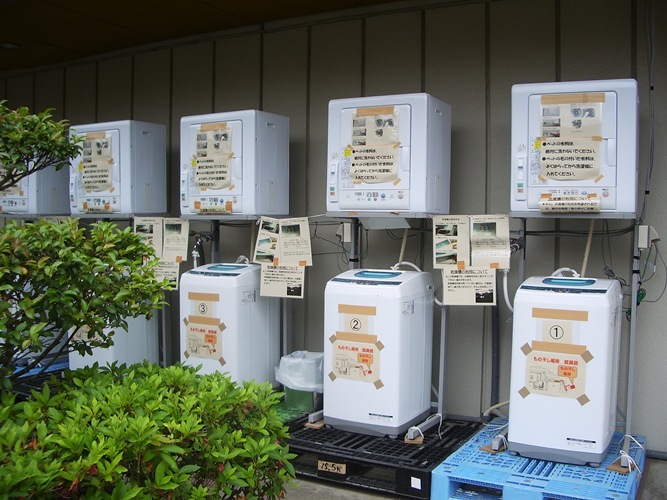 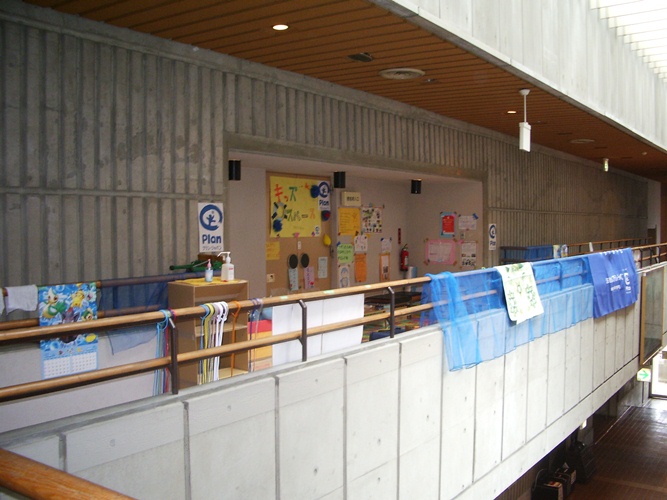 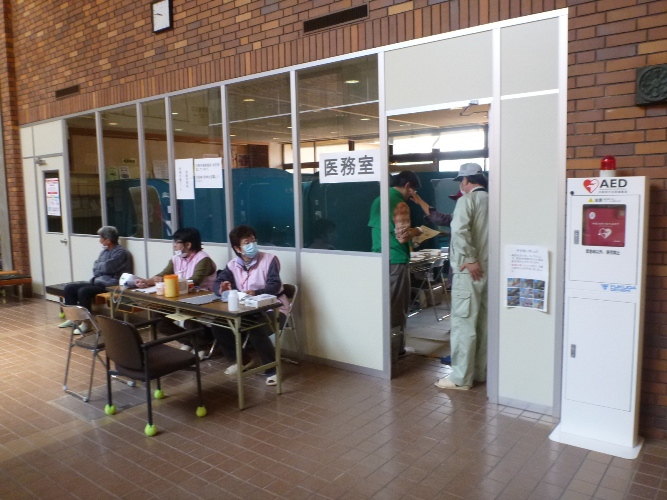 避難所利用者の事情に合わせた配慮の方法避難所利用者の事情に配慮にした広報の例　避難所利用者全員に伝える必要がある情報は、できるかぎり簡潔にまとめ、難しい表現や用語をさけ、漢字にはふりがなをつけたり、絵や図を利用したりしてわかりやすい表現となるよう工夫する。さらに、複数の手段を組み合わせて伝える。＜配慮の例＞＜様々な広報手段＞食物アレルギーや宗教上の理由で食べられないもの１原材料の表示（１）表示するもの・食物アレルギー（食品衛生法関連法令より）・宗教上の理由などへの対応　　宗教上の理由による食べ物の禁忌は、アレルギーと同様の取扱いが必要。（多様な食文化・食習慣を有する外国人客への対応マニュアル（国土交通省総合政策局観光事業課）より）（２）表示のしかた加工食品、調味料、出汁などの原材料にも注意。各食材の原材料表示部分を切り取り掲示する。切り取りづらい場合はコピーする。２調理時の工夫や注意点個別に対応が必要な人の家族に調理場の一部を開放し、自分たちで作ってもらう。家族以外の人がつくる場合は……調理の手順を決め、複数人で確認をする。調理台、食器を分ける。（食器は色で分けておく）鍋やフライパンなどの調理器具や食器、エプロンを使い回さない。和え物などはアレルゲン抜きのものを先に作り、取り分けておく。災害時のトイレ対策１施設のトイレをチェック２水の確保３トイレの設置（１）トイレの数：以下の例を参考に、トイレの数の確保に努める。（２）男女別に分ける男女別に区分けし、男性、女性のマークをつけて表示する。女性用にはサニタリーボックス(ふた付きごみ箱)を設置する。できれば使用時間を考慮し、女性用のトイレの数を多めに設置する。（３）要配慮者用トイレの設置避難所運営のために必要な部屋・場所(p.2～)の「要配慮者用トイレ」欄を参考に、トイレの使用で配慮が必要な人専用のトイレを設置する。マークなどを活用し、要配慮者が優先使用することを明確に表示する。 （４）その他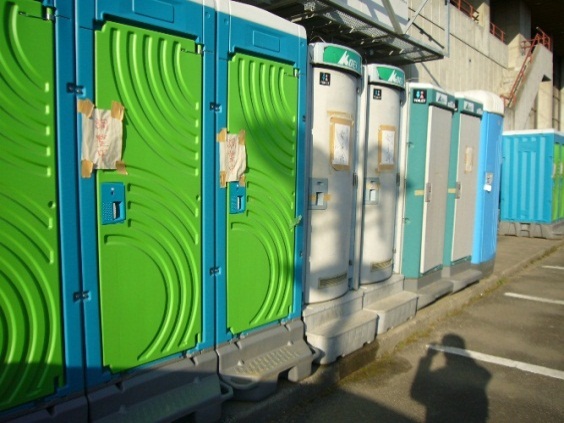 安全面を考慮し、人目につきやすい場所に設置する。夜間でも使用できるようトイレの内外に照明を設置する。屋外なら、トイレを待つ人のための屋根や椅子を設置。「使用中」の札を下げる。　　　　　＜災害用トイレ(仮設トイレ)設置例＞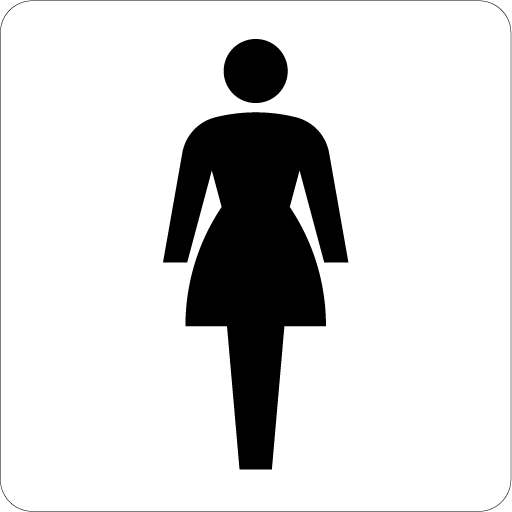 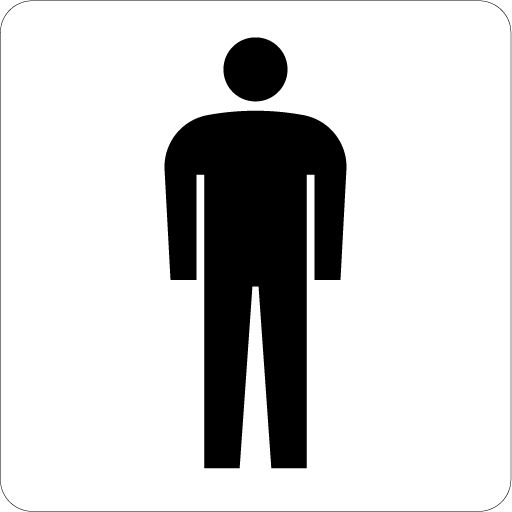 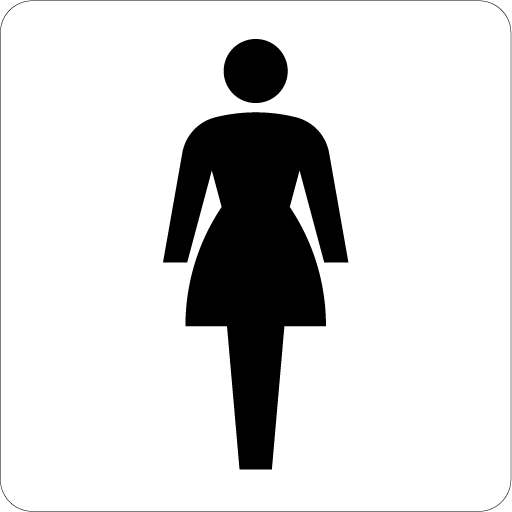 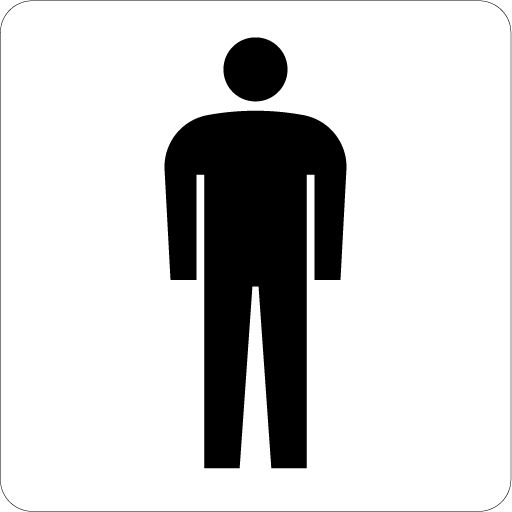 ４トイレの衛生対策（１）トイレットペーパーや生理用品、おむつの捨て方し尿処理量を減らし、流す水を節約するため、使用済みのトイレットペーパーや生理用品、おむつは、専用のふた付きごみ箱（足踏み開閉式がのぞましい）に入れる。ごみ箱からのにおいに注意し、ごみは定期的に処分する。（２）トイレ後の手洗い避難所内で感染症を広げないよう、トイレ使用後の手洗いを徹底する。生活用水として使用できる水がある場合は、蛇口つきタンクを活用し、簡易手洗い場を設置する。水がない場合は、ウェットティッシュや消毒用アルコールを使用する。（３）トイレ用の履物トイレの汚染を避難所利用者の生活場所に持ち込まないよう、「トイレ用スリッパ」などを使用し、トイレの内外で履物を分ける。（４）トイレの清掃トイレの清掃は、避難所利用者自身が交替で毎日実施する。（５）し尿の保管、管理簡易トイレや仮設トイレなどでし尿が満杯になった場合は、市町村によるし尿の回収が始まるまでの間、避難所利用者の生活場所から離れた場所で、できるだけ密閉した状態で保管する。トイレをうときの　既存トイレが使用可能で水が確保できた場合トイレットペーパーはにさず、えけのゴミにててください。トイレにすとまるになります。てたは、ゴミのふたをずめてください。トイレをったら、バケツの（し）でしてください。みんながうなので、をがけましょう。バケツの（し）が なくなりそうなときは、いたたちがして、をくんできましょう。バケツの（し）はいにはわないでください。いは、いにえけた(い)をってください。みんながうトイレなので、きれいにいましょう。トイレのは、をするが、でいます。をし、していましょう。トイレをうときの　災害用トイレを使う場合トイレをうに、ノックやをかけるなどして、にがいないかかめてから入りましょう。トイレには、にあるを「」にしてからりましょう。トイレをったら、のそばにあるレバーをまわして、せつをしてください。（レバーつきののみ）トイレの（にまたがるところ）には、２人でらないでください。がな方は、トイレをってください。トイレは、のなやえがななどがにえるよう、なるべくトイレをってください。みんながうトイレなので、きれいにいましょう。せつがたまってきたら、いたがにしてください。（にみりをするため）トイレの清掃当番がやること① 入口のドアや窓を開けて、換気する② 汚物をとる汚物は新聞紙などで包んで取り、ビニル袋に入れる。汚物を入れたビニル袋に消毒液を入れて密封し、ごみ袋に入れる。③ 高いところから順番に、拭き掃除をする④ 床掃除をする⑤ 個室内や便器の掃除をする消毒液で濡らしたぞうきんなどで、汚れの少ない場所から順に拭く。（例：便座→ふた→タンク→便器の外側）詰まり以外の原因で流れていない汚物があればバケツなどの水で流す。（例：和式では２～３Ｌの水を上から勢いよく流し込む。）水が流れる場合は塩素系洗剤を便器内にかけ、数分後に水で流す。⑥ 人の手が触れる部分の掃除するドアノブ、手すり、水洗レバーなど人の手が触れる部分を、これまでの手順で使用していない消毒液で濡らしたぞうきんなどで拭く。手洗い場の水アカなどをふき取る。⑦ 消耗品の補充・設置掃除用の手袋を外側が内側になるように外し、ごみ袋を入れる。トイレットペーパー、消臭剤、手洗い用の消毒液などを補充・設置する。こころの健康悲惨な体験の後には、心身に思いがけない様々な変化が起こる。このような変化の全てを病的なものとして捉える必要はなく、身体的な健康管理と同時に、安全、安心、安眠と栄養が確保されるよう、支援を行うことが望ましい。１被災者のこころのケア（１）災害時の心的反応プロセス被災者に起こる変化は、態度、しぐさ、表情、口調などからわかるものや、実際に面談して明らかになるものまで多様であること、また、災害によって引き起こされた様々な被害や影響がもたらすものには個人差があることに注意する。（２）対応被災者が自発的に支援を求めることは少ない。話したい人がいれば共感をもって聴くが、無理やり話をさせることはしない。(話を聴く場所は、プライバシーを配慮した部屋(相談室など)とする。)被災体験を聴くよりも、日常生活での支障や困っていることを聴き、支援することが望ましい。医師や保健師、精神保健福祉相談員に相談し、災害のあとの気持ちの変化(リーフレット集p.15,16 )などを活用しながら声かけをする。大規模災害における保健師の活動マニュアル（日本公衆衛生協会・全国保健師長会2013）を参考に作成２支援者（避難所運営側）のこころのケア被災者を支援する人は、自分自身の健康問題を自覚しにくい上、その使命感のために休息や治療が後手に回りやすい。支援者には、被災者とは違うストレスが生じていることを認識し、十分な健康管理を行う必要がある。（１）支援者のストレスの要因自分自身や家族、知人など身近な人も被災者である場合、特に身近な人よりも他者の支援を優先することが、心理的な緊張や疲労感をもたらす。不眠不休で活動するなど、災害直後の業務形態が慢性化してしまう。自身の使命感と、物資や資機材の不足など現実の制約との間で葛藤を生じやすい。被災者から、怒りや不安などの感情を向けられることがある。被害現場を目撃することでトラウマ反応を生じる。支援者のストレス症状のチェック　　下記のいくつかに当てはまると、大きなストレスを抱えている可能性がある。（３）支援者のセルフケアのための留意点災害時の心のケア活動の手引き(愛知県健康福祉部障害福祉課こころの健康推進室H25.3)を参考に作成「災害救助法による救助の程度、方法及び期間」早見表※但し内閣府の承認により期間延長あり災害救助法                                                            昭和22年10月18日                                                            法 律 第  118 号 第１章　総　則  （この法律の目的）第１条　この法律は、災害に際して、国が地方公共団体、日本赤十字社その他の団体及び国民の協力の下に、応急的に、必要な救助を行い、被災者の保護と社会の秩序の保全を図ることを目的とする。 （救助の対象）第２条　この法律による救助（以下「救助」という。）は、都道府県知事が、政令で定める程度の災害が発生した市町村（特別区を含む。）の区域（地方自治法（昭和22年法律第67号）第252条の19第１項の指定都市にあっては、当該市の区域又は当該市の区の区域とする。）内において当該災害より被害を受け、現に救助を必要とする者に対して、これを行う。 （救助の種類）第４条　救助の種類は、左の通りとする。　１　避難所及び応急仮設住宅の供与　２　炊き出しその他による食品の給与及び飲料水の供給　３　被服、寝具その他生活必需品の給与又は貸与　４　医療及び助産　５　被災者の救出　６　被災した住宅の応急修理　７　生業に必要な資金、器具又は資料の給与又は貸与　８　学用品の給与　９　埋葬　10　前各号に規定するもののほか、政令で定めるもの２　救助は、都道府県知事が必要があると認めた場合においては、前項の規定にかかわらず、救助を要する者（埋葬については埋葬を行う者）に対し、金銭を支給してこれを行うことができる。３　救助の程度、方法及び期間に関し必要な事項は、政令で定める。（以下略）参考文献・資料避難所における良好な生活環境の確保に向けた取組指針H25.8(内閣府(防災担当))大規模地震発生直後における施設管理者等による建物の緊急点検に係る指針H27.3(内閣府(防災担当))避難に関する総合的対策の推進に関する実態調査結果報告書H25(内閣府)避難所運営マニュアルH19.6(静岡県防災局防災情報室)避難所管理運営指針(平成25年版)H25.6(兵庫県企画県民部災害対策局災害対策課)市町村避難所運営マニュアル作成モデルH26.3(岩手県保健福祉部保健福祉企画室)船橋市避難所運営マニュアルH25.4(船橋市市長公室危機管理課)仙台市避難所運営マニュアルH25.4(仙台市消防局防災企画課)横浜市地域防災拠点訓練マニュアル　H24.4(横浜市)学校施設における天井等落下防止対策のための手引H25.8(文部科学省)新潟県中越沖地震において避難所となった学校施設について(国立教育政策研究所)防災ボランティア活動の多様な支援活動を受け入れる地域の『受援力』を高めるために(内閣府)市町村のための災害時要配慮者支援体制構築マニュアルＨ26.3(愛知県健康福祉部地域福祉課)愛知県災害時保健師活動マニュアル(改訂版)H25.12(愛知県健康福祉部医療福祉計画課)災害時における生活環境安全対策マニュアルH26.3(愛知県健康福祉部生活衛生課)災害時心のケア活動の手引きH25.3（愛知県健康福祉部障害福祉課こころの健康推進室）大規模災害における保健師の活動マニュアルＨ25(日本公衆衛生協会、全国保健師長会)避難所等におけるトイレ対策の手引きH26.4(兵庫県、避難所等におけるトイレ対策検討会)福祉避難コーナー設置ガイドラインH25.3(京都府健康福祉部介護・地域福祉課)災害時要援護者対策ガイドラインＨ18.3(日本赤十字社)スフィア・プロジェクト2011年版(特定非営利活動法人難民支援協会)難病のある人の雇用管理・就業支援ガイドラインH19.3(難病の雇用管理のための調査・研究会)災害時のこどものアレルギー疾患対応パンフレットH23.5(日本小児アレルギー学会)地域のみんなで考えよう！アレルギーっ子にやさしい防災H20.3(特定非営利活動法人レスキューストックヤード)災害時の視覚障害者支援体制マニュアルH24.3(社会福祉法人日本盲人福祉委員会)災害時の視覚障害者支援者マニュアルH24.3(社会福祉法人日本盲人福祉委員会)聴覚障害者が災害時に困ること願うこと～聴覚障害者災害時支援マニュアル～H25.1(呉市聴覚障害者災害時援助システム構築事業実行委員会)知的障害のある方のための災害時初動行動マニュアルH25.3(東京都福祉保健局)自閉症の人たちのための防災・支援ハンドブックH24.3(社団法人日本自閉症協会)妊産婦・乳幼児を守る災害対策ガイドラインH19.3(東京都福祉保健局)男女共同参画の視点からの防災・復興の取組指針H25.5(内閣府男女共同参画局)男女共同参画の視点で実践する災害対策テキスト災害とジェンダー＜基礎編＞H25.3(東日本大震災女性支援ネットワーク)こんな支援が欲しかった！現場に学ぶ、女性と多様なニーズに配慮した災害支援事例集H24.5(東日本大震災女性支援ネットワーク)多様な食文化・食習慣を有する外国人客への対応マニュアルH20.2(国土交通省総合政策局観光事業課)多文化共生の推進に関する研究会報告書～災害時のより円滑な外国人住民対応に向けて～H24.12(総務省)国際シンボルマーク使用指針1993.10(日本障害者リハビリテーション協会)標準案内用図記号(交通エコロジー・モビリティ財団)コミュニケーションボード、コミュニケーションカードの普及(社会福祉法人横浜市社会福祉協議会障害者支援センター)災害時におけるペットの救護対策ガイドラインH25.6(環境省自然環境局総務課動物愛護管理室)ステージ区分区分対象者の具体例Ⅰ医療機関や福祉施設で常に専門的なケアが必要医療機関へ医療依存度が高く医療機関への保護が必要人工呼吸器を装着している人気管切開等があり吸引等の医療行為が常時必要な人Ⅰ医療機関や福祉施設で常に専門的なケアが必要福祉施設へ福祉施設での介護が常に必要重度の障害者のうち医療ケアが必要でない人寝たきりで介護が常時必要な人Ⅱ他の被災者と区別して、専門的な対応が必要(福祉避難所や、環境・体制を整えることで生活可能だが、対応できない場合は専門家の支援やライフラインが整った環境での生活を検討する。)福祉的な対応が必要福祉的なニーズが高く介護援助等の継続が必要日常動作や生活面での一部介助や見守りが必要な要介護高齢者(軽中程度の要介護高齢者など)Ⅱ他の被災者と区別して、専門的な対応が必要(福祉避難所や、環境・体制を整えることで生活可能だが、対応できない場合は専門家の支援やライフラインが整った環境での生活を検討する。)福祉的な対応が必要福祉的なニーズが高く介護援助等の継続が必要精神障害･発達障害･自閉症等で個別の対応が必要な人Ⅱ他の被災者と区別して、専門的な対応が必要(福祉避難所や、環境・体制を整えることで生活可能だが、対応できない場合は専門家の支援やライフラインが整った環境での生活を検討する。)福祉的な対応が必要福祉的なニーズが高く介護援助等の継続が必要日常動作や生活面で一部介助や見守りが必要な視力障害者、聴力障害者、身体障害者(軽中等度の障害者など)Ⅱ他の被災者と区別して、専門的な対応が必要(福祉避難所や、環境・体制を整えることで生活可能だが、対応できない場合は専門家の支援やライフラインが整った環境での生活を検討する。)医療的な対応が必要医療的なニーズが高く医療やケアが必要な人医療的なケアの継続が必要な人(在宅酸素、人工透析、インシュリン注射など) Ⅱ他の被災者と区別して、専門的な対応が必要(福祉避難所や、環境・体制を整えることで生活可能だが、対応できない場合は専門家の支援やライフラインが整った環境での生活を検討する。)医療的な対応が必要医療的なニーズが高く医療やケアが必要な人感染症で集団生活場面からの隔離が必要な人(インフルエンザ、ノロウイルスなど)Ⅱ他の被災者と区別して、専門的な対応が必要(福祉避難所や、環境・体制を整えることで生活可能だが、対応できない場合は専門家の支援やライフラインが整った環境での生活を検討する。)医療的な対応が必要医療的なニーズが高く医療やケアが必要な人乳幼児、妊産婦など感染症の防御が特に必要な人Ⅱ他の被災者と区別して、専門的な対応が必要(福祉避難所や、環境・体制を整えることで生活可能だが、対応できない場合は専門家の支援やライフラインが整った環境での生活を検討する。)医療的な対応が必要医療的なニーズが高く医療やケアが必要な人親族の死亡、ＰＴＳＤなどで精神的に不安定で個別支援が必要な人(状況に応じて医師の判断により被災地を離れる必要性がある)Ⅲ定期的な専門家の見守りや支援があれば、避難所や在宅生活が可能医療的なニーズ慢性的な疾患があるが、内服薬の確保ができれば生活が可能な人Ⅲ定期的な専門家の見守りや支援があれば、避難所や在宅生活が可能医療的なニーズ精神的に不安定さや不眠などの症状はあるが、見守りや傾聴などの支援が必要な人Ⅲ定期的な専門家の見守りや支援があれば、避難所や在宅生活が可能福祉的なニーズ見守りレベルの介護が必要でヘルパーや家族等の支援の確保ができれば、避難所や在宅生活が可能な人Ⅲ定期的な専門家の見守りや支援があれば、避難所や在宅生活が可能福祉的なニーズ高齢者のみ世帯など、ライフラインの途絶により、在宅生活継続のために生活物資の確保に支援が必要な人Ⅲ定期的な専門家の見守りや支援があれば、避難所や在宅生活が可能保健的なニーズ骨関節系疾患や立ち座りに支障がある高齢者など生活不活発病予防のために、椅子の配置や運動の促しなどの支援が必要な人Ⅳ現状では生活は自立して、避難所や在宅での生活が可能な人現状では生活は自立して、避難所や在宅での生活が可能な人現状では生活は自立して、避難所や在宅での生活が可能な人必要な部屋・場所必要な部屋・場所用途や設置のポイント用途や設置のポイント必要な設備医療・介護救護室応急の医療活動を行う。□保健室や医務室があれば利用応急の医療活動を行う。□保健室や医務室があれば利用□簡易ベッド□応急救護用の用具医療・介護介護室(ベッドルーム)介護が必要な人などが利用。□運営側の目の届きやすい場所にある部屋を確保(なければ、間仕切りやテントを利用)□室内に車いすで相互通行できる通路を確保□簡易トイレ(洋式)を設置し、まわりを仕切る。□移動可能な間仕切りはおむつ換え時に利用介護が必要な人などが利用。□運営側の目の届きやすい場所にある部屋を確保(なければ、間仕切りやテントを利用)□室内に車いすで相互通行できる通路を確保□簡易トイレ(洋式)を設置し、まわりを仕切る。□移動可能な間仕切りはおむつ換え時に利用□簡易ベッド□いす□簡易トイレ（洋式）□車いす□おむつ□ふた付ごみ箱（□間仕切り）（□テント）医療・介護要配慮者用トイレトイレ使用時に配慮が必要な人が優先的に利用。□配慮が必要な人の優先的使用を表示。□段差なく移動できる場所に、洋式トイレを設置。(段差がある場合はスロープなどを設置して工夫する)□介助者同伴や性同一性障害の人などが気兼ねなく利用できるよう「男女共用」も設置□その他、災害時のトイレ対策(p.14)も参照トイレ使用時に配慮が必要な人が優先的に利用。□配慮が必要な人の優先的使用を表示。□段差なく移動できる場所に、洋式トイレを設置。(段差がある場合はスロープなどを設置して工夫する)□介助者同伴や性同一性障害の人などが気兼ねなく利用できるよう「男女共用」も設置□その他、災害時のトイレ対策(p.14)も参照□仮設トイレ(洋式)□簡易トイレ(様式)□テント□間仕切り□照明(投光機)□トイレットペーパー□消毒用アルコール□ふた付ごみ箱□手すり□蛇口のあるタンク□流し台□手荷物置き場□鏡医療・介護要配慮者用トイレ自力での歩行が困難な人・出入り口の幅は80cm以上とる・車いすで使える広さの確保・手すりがあるとよい□仮設トイレ(洋式)□簡易トイレ(様式)□テント□間仕切り□照明(投光機)□トイレットペーパー□消毒用アルコール□ふた付ごみ箱□手すり□蛇口のあるタンク□流し台□手荷物置き場□鏡医療・介護要配慮者用トイレ目の見えない人(見えにくい人)・壁伝いに移動できる場所や点字ブロックで誘導できる場所に設置・補助犬と利用できる広さの確保・音声案内があるとよい□仮設トイレ(洋式)□簡易トイレ(様式)□テント□間仕切り□照明(投光機)□トイレットペーパー□消毒用アルコール□ふた付ごみ箱□手すり□蛇口のあるタンク□流し台□手荷物置き場□鏡医療・介護要配慮者用トイレオストメイト(人工肛門・人工膀胱保有者)・ストーマ部位用の流し場・補装具・付属品を置く棚・下腹部を映す鏡などを設置□仮設トイレ(洋式)□簡易トイレ(様式)□テント□間仕切り□照明(投光機)□トイレットペーパー□消毒用アルコール□ふた付ごみ箱□手すり□蛇口のあるタンク□流し台□手荷物置き場□鏡医療・介護要配慮者用トイレ発達障害者(自閉症など)の人・感覚の鈍さなどからトイレをがまんし、順番を守ることができない場合がある。トラブル防止策の検討が必要。・嗅覚が過敏で、においのきついトイレを使用できない場合は、簡易トイレ(ポータブルトイレ)の活用を検討□仮設トイレ(洋式)□簡易トイレ(様式)□テント□間仕切り□照明(投光機)□トイレットペーパー□消毒用アルコール□ふた付ごみ箱□手すり□蛇口のあるタンク□流し台□手荷物置き場□鏡医療・介護身体障害者補助犬同伴者用の場所身体障害者補助犬（盲導犬、介助犬、聴導犬）同伴者が、補助犬とともに過ごすための部屋や場所。　動物アレルギーのある人などに配慮し、できれば個室を用意する。身体障害者補助犬（盲導犬、介助犬、聴導犬）同伴者が、補助犬とともに過ごすための部屋や場所。　動物アレルギーのある人などに配慮し、できれば個室を用意する。□毛布や敷物□ペット用シーツ必要な部屋・場所必要な部屋・場所用途や設置のポイント必要な設備生活環境災害用トイレ(仮設トイレ、簡易トイレなど)施設のトイレが使えない場合などに設置。□男女別に設置□夜も安全に使うことができるよう照明をつける□できれば足腰が弱い人も使えるよう洋式トイレを設置□その他、災害時のトイレ対策(p.14)を参照□災害用トイレ□照明（投光機）□トイレットペーパー□消毒用アルコール□ふた付ごみ箱生活環境更衣室着替えなどで利用。（テントや間仕切りでの設置も可）□男女別に設置（□テント）（□間仕切り）生活環境手洗い場避難所内の衛生環境の維持、防疫対策のため設置。□手指消毒用アルコールを設置□生活用水が確保後は、蛇口のあるタンクを設置し、流水とせっけんで手洗いできるようにする。・使用後の水は、できれば浄化槽や下水管に流す・感染症予防のためタオルの共用は禁止□消毒用アルコール□蛇口のあるタンク□流し台□せっけん生活環境風呂、洗濯場生活用水、仮設風呂や洗濯機に設置　・使用後の水は、できれば浄化槽や下水管に流す　・プライバシーに配慮した洗濯物干し場も決めておく(□仮設風呂)(□洗濯機)(□物干し用の道具)生活環境ごみ置き場避難所で出たごみを一時的に保管する場所。□生活場所から離れた場所（臭いに注意）□直射日光が当たりにくく、屋根のある場所□清掃車が出入りしやすい場所□ごみ袋生活環境ペットの受け入れ場所飼い主とともに避難したペットのための場所。□アレルギーや感染症予防のため、避難所利用者の生活場所とは別の場所に受け入れる。（動線も交わらないよう注意）→施設に余裕があれば、ペットと飼い主がともに生活できる部屋を別に設けてもよい。□敷地内で屋根のある場所を確保(テントも可)□ペットは必要に応じてケージに入れ、犬、猫など種類ごとに区分して飼育できるとよい。□テント□ペット用ケージ□ペット用シーツ必要な部屋・場所必要な部屋・場所用途や設置のポイント必要な設備食料・物資荷下ろし・荷捌き場所運搬された物資などを荷下ろし・荷捌きする場所□トラックなどによる物資の運搬がしやすい場所□風雨を防げるような屋根がある場所□台車食料・物資保管場所食料や物資を保管する場所。□高温・多湿となる場所は避ける□風雨を防げるよう壁や屋根がある場所□物資の運搬や配給がしやすい場所□施錠可能な場所□台車育児・保育　ほか授乳室女性用の更衣室を兼ねる場合は、移動できる間仕切りを設置。□いす□間仕切り育児・保育　ほかおむつ交換場所乳幼児のおむつ交換のための場所。男女共用。（大人のおむつ交換は、介護室で実施）□机（おむつ交換台）□おしりふき育児・保育　ほか子ども部屋育児や保育（遊び場、勉強部屋）、被災後の子どものこころのケア対策のために利用。□生活場所とは少し離れた場所に設置□テレビを設置□机□いす□テレビ育児・保育　ほか談話室人々が集まり交流するための場所。□生活場所とは少し離れた場所に設置□テレビや、給湯設備があるとよい□机□いす□テレビ□湯沸し用ポット運営用避難所運営本部避難所運営委員会の会議などで利用する。運営側(当直者など)の休憩・仮眠室としても利用。□生活場所とは別室に設置。□机□いす運営用総合受付避難所利用者の受付や相談窓口などを設置する。□避難所となる施設の入口や生活場所の近くに設置。（生活場所とは扉などで仕切れる場所がよい)□机□いす□筆記用具運営用相談室(兼静養室)相談対応や、パニックを起こした人が一時的に落ち着くために利用。(パニック対策には本人や家族の同意を得て、個室利用や福祉避難所への移送も検討)□個室に机、いすを設置（テントも可）□机□いす（□テント）運営用外部からの救援者用の場所自衛隊や他の自治体からの派遣職員、ボランティアなど外部からの救援者が利用□外から出入りしやすい屋外の一部を確保(車両用)□必要に応じて、拠点となる部屋の確保区分特徴避難所での主な配慮事項避難所での主な配慮事項避難所での主な配慮事項避難所での主な配慮事項避難所での主な配慮事項区分特徴配置、設備食料・物資情報伝達人的支援その他要介護度の高い人食事、排せつ、衣服の着脱、入浴など、生活上の介助が必要簡易ベッドやトイレを備えた介護室など介護用品(紙おむつなど)、衛生用品、毛布、やわらかく暖かい食事など本人の状態に合わせゆっくり伝える、筆談などホームヘルパー、介護福祉士など感染症対策医療機関や福祉避難所への連絡→必要に応じて移送寝たきりの人など食事、排せつ、衣服の着脱、入浴など、生活上の介助が必要簡易ベッドやトイレを備えた介護室など介護用品(紙おむつなど)、衛生用品、毛布、やわらかく暖かい食事など本人の状態に合わせゆっくり伝える、筆談などホームヘルパー、介護福祉士など感染症対策医療機関や福祉避難所への連絡→必要に応じて移送自力での歩行が困難な人移動が困難なため、補助器具や歩行補助などが必要段差がなく、車いすなどで行き来しやすい場所杖、歩行器、車いすなどの補助器具、介護ベッド、洋式のトイレなど車いすからも見やすい位置に情報を掲示ホームヘルパー、介護福祉士など車いすで使用できる洋式トイレの優先使用体幹障害、足が不自由な人など移動が困難なため、補助器具や歩行補助などが必要段差がなく、車いすなどで行き来しやすい場所杖、歩行器、車いすなどの補助器具、介護ベッド、洋式のトイレなど車いすからも見やすい位置に情報を掲示ホームヘルパー、介護福祉士など車いすで使用できる洋式トイレの優先使用内部障害のある人補助器具や薬の投与、通院などが必要。見た目ではわかりにくい場合もあるので、配慮の方法を本人に確認する。(定期的な通院、透析の必要性など)衛生的な場所日ごろ服用している薬、使用している装具などオストメイトストーマ用装具など咽頭摘出者気管孔エプロン、人工喉頭、携帯用会話補助装置など呼吸器機能障害酸素ボンベなど腎臓機能障害食事への配慮(タンパク質、塩分、カリウムを控える)医療機関関係者、保健師、関係支援団体など感染症対策医療機関や医療機器メーカーへの連絡(器具や薬の確保)→必要に応じ医療機関に移送オストメイト装具の洗浄場所を設置したトイレの優先使用内部傷害：心臓、呼吸器、じん臓、ぼうこう、直腸、小腸、免疫機能などの障害で、種別により様々な器具や薬を使用補助器具や薬の投与、通院などが必要。見た目ではわかりにくい場合もあるので、配慮の方法を本人に確認する。(定期的な通院、透析の必要性など)衛生的な場所日ごろ服用している薬、使用している装具などオストメイトストーマ用装具など咽頭摘出者気管孔エプロン、人工喉頭、携帯用会話補助装置など呼吸器機能障害酸素ボンベなど腎臓機能障害食事への配慮(タンパク質、塩分、カリウムを控える)医療機関関係者、保健師、関係支援団体など感染症対策医療機関や医療機器メーカーへの連絡(器具や薬の確保)→必要に応じ医療機関に移送オストメイト装具の洗浄場所を設置したトイレの優先使用難病の人ストレスや疲労での症状悪化や、定期的な通院が必要な点など共通する。見た目ではわかりにくい場合もあるので、配慮の方法を本人に確認する。衛生的で段差などのない場所、防寒・避暑対策をするなど日ごろ服用している薬、使用している支援機器など（本人や家族に確認）本人の状態に合わせる（ゆっくり伝える、筆談など）医療機関関係者、保健師、関係支援団体など感染症対策医療機関や医療機器メーカーへの連絡(器具や薬の確保)→必要に応じ医療機関に移送治療方法が未確立で、生活面で長期にわたり支障が生じる疾病をもつ人。さまざまな疾患があり、人それぞれ状態が異なる。ストレスや疲労での症状悪化や、定期的な通院が必要な点など共通する。見た目ではわかりにくい場合もあるので、配慮の方法を本人に確認する。衛生的で段差などのない場所、防寒・避暑対策をするなど日ごろ服用している薬、使用している支援機器など（本人や家族に確認）本人の状態に合わせる（ゆっくり伝える、筆談など）医療機関関係者、保健師、関係支援団体など感染症対策医療機関や医療機器メーカーへの連絡(器具や薬の確保)→必要に応じ医療機関に移送区分特徴避難所での主な配慮事項避難所での主な配慮事項避難所での主な配慮事項避難所での主な配慮事項避難所での主な配慮事項区分特徴配置、設備食料・物資情報伝達人的支援その他アレルギーのある人環境の変化で悪化する人もいる。生命に関わる重傷発作に注意が必要。見た目ではわかりにくい場合もある。アレルギー発作の引き金になるものを避けた、衛生的な場所日頃服用している薬、使用している補助具など食物アレルギーアレルギー対応の食品や、原因となる食物をのぞいた食事（調味料などにも注意。炊き出しでは個別に調理）食物アレルギー食事の材料や調味料などの成分を表示した献立表の掲示医療機関関係者、保健師など必要に応じて医療機関に移送、周囲の理解ぜんそくほこり、煙、強いにおいなどが発作の引き金アトピーシャワーや入浴で清潔を保つぜんそくアトピー性皮膚炎食物アレルギー環境の変化で悪化する人もいる。生命に関わる重傷発作に注意が必要。見た目ではわかりにくい場合もある。アレルギー発作の引き金になるものを避けた、衛生的な場所日頃服用している薬、使用している補助具など食物アレルギーアレルギー対応の食品や、原因となる食物をのぞいた食事（調味料などにも注意。炊き出しでは個別に調理）食物アレルギー食事の材料や調味料などの成分を表示した献立表の掲示医療機関関係者、保健師など必要に応じて医療機関に移送、周囲の理解ぜんそくほこり、煙、強いにおいなどが発作の引き金アトピーシャワーや入浴で清潔を保つ目の見えない人(見えにくい人)視覚による情報収集や状況把握が困難なので、音声による情報伝達が必要壁際（位置が把握しやすく、壁伝いに移動可能）で、段差のない場所白杖、点字器、携帯ラジオ、携帯型の音声時計、携帯電話、音声出力装置、文字の拡大装置、ルーペや拡大鏡など音声、点字、指点字、音声出入力装置、音声変換可能なメールなどガイドヘルパー、視覚障害者団体など視覚障害者団体への連絡必要に応じて医療機関などに連絡耳の聞こえない人(聞こえにくい人)音による情報集や状況把握が困難なので、視覚による情報伝達が必要見た目ではわかりにくい場合もある情報掲示板や本部付近など、目から情報が入りやすい場所補聴器・補聴器用の電池、筆談用のメモ用紙・筆記用具、携帯電話、ファックス、テレビ(文字放送・字幕放送)、救助用の笛やブザー、暗い場所でも対応できるようライトなど情報掲示板、手話、筆談、要約筆記、メール、文字放送など手話通訳者、要約筆記者、聴覚障害者団体など聴覚障害者団体への連絡本人の希望に応じて「支援が必要」である旨を表示（シールやビブスの着用など）身体障害者補助犬を連れた人補助犬同伴の受け入れは身体障害者補助犬法で義務付けられている。補助犬同伴で受け入れる。ただし、アレルギーなどに配慮し別室にするなど工夫する。補助犬用には、ドッグフード、ペットシーツなど飼育管理のために必要なもの（本人については別の項目を参照）本人については別の項目を参照補助犬関係団体など(本人については別の項目を参照)補助犬関係団体へ連絡(本人については別の項目を参照)補助犬とは盲導犬、介助犬、聴導犬のこと補助犬同伴の受け入れは身体障害者補助犬法で義務付けられている。補助犬同伴で受け入れる。ただし、アレルギーなどに配慮し別室にするなど工夫する。補助犬用には、ドッグフード、ペットシーツなど飼育管理のために必要なもの（本人については別の項目を参照）本人については別の項目を参照補助犬関係団体など(本人については別の項目を参照)補助犬関係団体へ連絡(本人については別の項目を参照)区分特徴避難所での主な配慮事項避難所での主な配慮事項避難所での主な配慮事項避難所での主な配慮事項避難所での主な配慮事項区分特徴配置、設備食料・物資情報伝達人的支援その他知的障害のある人環境の変化が苦手なこともある。自分の状況を説明できない人が多い。個人差が大きく、見た目ではわからないため、家族や介助者に配慮方法などを確認する。パニックになったら落ち着ける場所(静養室など)へ移動携帯電話、自宅住所や連絡先の書かれた身分証など絵や図、メモなど使い、具体的、ゆっくり、やさしく、なるべく肯定的な表現*で伝える*例：「あっちへ行ってはだめ」ではなく「ここに居よう」と場所を示す知的障害者施設や特別支援学校関係者、保健師など本人が通う施設や特別支援学校へ連絡トイレ利用時に介助者をつけるなど配慮が必要な場合もある発達障害(自閉症など)の人環境の変化で不安になりやすい。困っていることを説明できない。集団行動が苦手な人が多い。個人差が大きく、見た目ではわからないため、家族や介助者に配慮方法などを確認する。居場所を示し、間仕切りなどを設置パニックになったら落ち着ける場所(静養室など)へ移動感覚過敏で特定のものしか食べられない人、食べ物の温度にこだわりのある人、重度の嚥下障害でペースト食が必要な人もいる。配給の列に並べないことがある。個別対応が必要。絵や図、メモなど使い、具体的、ゆっくり、やさしく、なるべく肯定的な表現*で伝える*例：「あっちへ行ってはだめ」ではなく「ここに居よう」と場所を示す保健師などけがや病気に注意（痛みがわからない）必要に応じて医療機関などに連絡(薬の確保など)トイレ混雑時の利用方法(割り込みの許可など)を検討(p.2 要配慮者用トイレを参照)精神疾患のある人適切な治療と服薬が必要。環境の変化が苦手な人もいる。見た目ではわかりにくく、自ら言い出しにくい。パニックになったら落ち着ける場所(静養室など)へ移動日頃服用している薬など本人の状態に合わせゆっくり伝える保健師、精神保健福祉相談員など必要に応じて医療機関などに連絡(薬の確保など)区分特徴避難所での主な配慮事項避難所での主な配慮事項避難所での主な配慮事項避難所での主な配慮事項避難所での主な配慮事項区分特徴配置、設備食料・物資情報伝達人的支援その他妊産婦自力で行動できる人が多いが、出産まで心身の変化が大きく安静が必要衛生的で段差などのない場所、防寒・避暑対策をする日頃服用している薬、妊婦用の衣類・下着、毛布、妊婦向け食料、衛生用品など-助産師、医療機関関係者、保健師など洋式トイレの優先使用、感染症対策必要に応じて医療機関に連絡乳幼児・子ども災害時には、風邪などの疾患にかかりやすい子や、赤ちゃんがえりする子も多い衛生的な場所で防寒・避暑対策をし、子どもが騒いでもよい環境紙おむつ、粉ミルク（アレルギー対応含む）、ミルク調整用の水、哺乳瓶、離乳食、おしりふきなどの衛生用品、日ごろ服用している薬など絵や図、実物を示し、わかりやすい言葉で具体的、ゆっくり、やさしく、伝える。保育士、保健師など授乳室や子どもが遊べる部屋の確保、感染症対策、子どもの特性に応じたメンタルケア女性避難所利用者の約半数を占めるが、運営への意見が反映されないこともある-女性用の衣類・下着、生理用品、暴力から身を守るための防犯ブザーやホイッスルなど－－運営への参画、暴力防止対策、トイレや更衣室などを男女別にする外国人日本語の理解力により、情報収集が困難なので、多言語などによる情報支援が必要宗教によっては礼拝する場所が必要災害や緊急時の専門用語の対訳されたカード、多言語辞書。文化や宗教のちがいにより食べられないものがある人もいるので注意。通訳、翻訳、絵や図・実物を示し、わかりやすく短い言葉(ひらがな・カタカナ)で、ゆっくり伝える通訳者など日本語が理解できる人には、運営に協力してもらう。
文化や風習、宗教による生活習慣のちがいもある。文化・宗教上の理由で食べられないものがある人見た目ではわからない場合もあるので、事前に食べられないものの確認が必要。-認証を受けた食品や、特定の食物をのぞいた食事（調味料などにも注意）食事の材料や調味料などの成分を表示した献立表を多言語で掲示通訳者など-区分対応などけがや病気の人衛生的な場所で安静に過ごせるよう配慮し、防寒・避暑対策をする。病気が感染症の場合は、個室に移動させ、医師などの派遣を依頼する。必要に応じて近隣の医療機関に移送する。車やテントでの生活を希望する人目が届きにくく、情報伝達にも工夫が必要。エコノミークラス症候群などの心配もあるため、なるべく避難所の建物内へ移動するようすすめる。やむをえず車内などのせまい場所で寝泊まりしなければならない人がいる場合は、エコノミークラス症候群の防止や排気ガスによる一酸化炭素中毒などを防ぐためエコノミークラス症候群を予防しましょう(リーフレット集p.3)などを配布して注意を呼びかける。避難所以外の場所に滞在する被災者情報や支援物資が行き届かないことがあるため、個別訪問などで状況を把握する必要がある。とくに家族などの支援者がおらず、避難所などに自力で避難することができない人の情報を把握し、食料や物資の配布方法、情報の提供方法を検討する。帰宅困難者自宅までの距離が遠く帰宅を断念した人や、帰宅経路の安全が確認されるまでの間一時的に滞在する場所を必要とする帰宅困難者などの受入れについては、施設内に地域住民とは別のスペース（できれば別室）に受け入れるなど配慮する。目の見えない人(見えにくい人)音声による広報点字の活用サインペンなどで大きくはっきり書くトイレまでの案内用のロープの設置トイレの構造や使い方を音声で案内する　など耳の聞こえない人(聞こえにくい人)掲示物、個別配布による広報筆談メールやＦＡＸの活用手話通訳者の派遣依頼要約筆記者の派遣依頼光による伝達(呼び出しの際ランプを点滅させる)テレビ（文字放送・字幕放送が可能なもの）　など外国人通訳、翻訳避難所利用者から通訳者を募る絵や図、やさしい日本語の使用翻訳ソフトの活用通訳者の派遣依頼　など音声による広報館内放送、屋外スピーカー、拡声器・メガホンなど掲示による広報情報掲示板への掲示、避難所の前や町内の掲示板への掲示など個別配布ちらしなどを作成し、各組や各世帯、全員に配布するなど個別に声をかける情報伝達の支援者を募り伝えてもらう、自宅への個別訪問などメールなどを活用メール、ＳＮＳ、インターネットを活用するなど翻訳・通訳外国語、手話、点字などへの変換、筆談、絵や図の活用など必ず表示卵、乳、小麦、落花生、えび、そば、かになるべく表示いくら、キウイフルーツ、くるみ、大豆、バナナ、やまいも、カシューナッツ、もも、ごま、さば、さけ、いか、鶏肉、りんご、まつたけ、あわび、オレンジ、牛肉、ゼラチン、豚肉ベジタリアン肉全般、魚介全般、卵、一部ではあるが乳製品、一部ではあるが根菜・球根類などの地中の野菜、一部ではあるが（ニンニク、ニラ、ラッキョウ、玉ねぎ、アサツキ）イスラム教徒豚、アルコール、血液、宗教上の適切な処理が施されていない肉、うなぎ、いか、たこ、貝類、漬物などの発酵食品＜ハラル(HALAL)＞ハラルとは、イスラムの教えで許された健全な商品や活動(サービス)全般のこと。ハラル認証を受けた食品もある。仏教徒一部ではあるが肉全般、一部ではあるが牛肉、一部ではあるが（ニンニク、ニラ、ラッキョウ、玉ねぎ、アサツキ）キリスト教一部ではあるが肉全般、一部ではあるがアルコール類、コーヒー、紅茶、お茶、タバコユダヤ教豚、血液、いか、たこ、えび、かに、うなぎ、貝類、ウサギ、馬、宗教上の適切な処理が施されていない肉、乳製品と肉料理の組み合わせなど区分設置数の例参考・出展災害時の実例(阪神・淡路大震災)約75人に１人(上記の数を設置したところ、苦情がほとんどなくなる)避難所等におけるトイレ対策の手引き(H26.4)兵庫県、避難所等におけるトイレ対策検討会一般的なトイレの設置基準(事務所の例)男性用大便所：60人以内ごとに１個以上男性用小便器：30人以内ごとに１個以上女性用便所　：20人以内に１個以上事務所衛生基準規則初期(発災後一ヶ月まで)不安態度が落ち着かない、じっとできない、怖がる/おびえる、ふるえ、動機初期(発災後一ヶ月まで)取り乱し話がまとまらない、行動がちぐはぐ、興奮している、涙もろい初期(発災後一ヶ月まで)茫然自失ぼんやりしている、無反応、記憶があいまい初期(発災後一ヶ月まで)その他睡眠障害中長期(発災後一ヶ月以降)緊張状態が続く(過覚醒)常に警戒した態度をとる、些細な物音や気配にハッとする中長期(発災後一ヶ月以降)過去に経験したことを思い出す(想起)悲惨な情景をたびたびありありと思い出す、悲惨な情景を夢に見る中長期(発災後一ヶ月以降)回避、麻痺災害を連想させる場所・もの・人・話題を避けようとする感情がわかず何事にも興味が持てない中長期(発災後一ヶ月以降)気分の落ち込み(抑うつ)憂鬱な気分、絶望感、無力感、孤独感、自分を責める中長期(発災後一ヶ月以降)その他睡眠障害、アルコール摂取量が増える、他者を責めるなど□疲れているのに、夜よく眠れない□いつもより食欲がない□動悸、胸痛、胸苦しさを感じる□物事に集中できない□涙もろくなる□身体が動かない□イライラする□朝起きるのがつらい□酒の量が増えた□無力感を感じる□強い罪悪感を持つ□自分の身だしなみに関心が持てない□人と口論することが多くなった活動しすぎない自分の限度をわきまえて、活動のペースを調整する。現場に長時間留まったり、１日にあまりに多くの被災者と関わったりしないよう「仕事を人に任せる」「断る」などする。ストレスに気付く「（２）支援者のストレス症状チェック」などを実施して自分の健康を管理し、ストレスの兆候に早めに気づくようにする。ストレス解消に努めるリラクゼーションや身体的ケア、気分転換、仕事以外の仲間(家族、友人等)との交流などでストレスの解消に努める。ストレスや疲労解消のための食物や医薬品の過剰摂取は避ける。(カフェインもかえって不安を増強させることがあるので注意。)孤立を防ぐ活動はペア（２人１組）で行う。（１人で活動しない。）自分の体験を仲間と話し合い、先輩からアドバイスを受ける機会を定期的に設ける。考え方を工夫する自分の行動をポジティブに評価しネガティブな考えは避ける。セルフケアを阻害する態度(休憩を取るなんて自分勝手だ、みんな一日中働いているから私もしなければいけないなど)を避ける。救助の種類対    象費用の限度額期   間備       考避難所の設置現に被害を受け、又は被害を受けるおそれのある者に供与する。（基本額）避難所設置費（1人1日当たり）                  円以内（加算額）冬期  別に定める額災害発生の日から７日以内※１費用は、避難所の設置、維持及び管理のための人夫費、消耗器材費、建物等の使用謝金、燃料費及び仮設便所等の設置費を含む。２輸送費は別途計上応急仮設住宅の供与住家が全壊、全焼又は流失し、居住する住家がない者であって自らの資力では住宅を得ることができない者１規格（１戸あたり）  平均       ㎡（     坪）  　　　　を基準とする。２限度額（１戸当り）                  円以内災害発生の日から20日以内着工  但し内閣府の承認により着工期間の延長あ １基準面積は平均１戸当り29.7㎡であればよい。また実情に応じ市町村相互間によって設置戸数の融通ができる。２供与期間    ２年以内３県外からの輸送費は別枠炊き出しその他による食品の給与１避難所に避難している者２全半壊（焼）、流失、床上浸水で炊事できない者１人１日（３食）当り                  円以内災害発生の日から７日以内※食品給与のための総経費を延給食人員で除した金額が限度額以内であればよい。飲料水の供給現に飲料水を得ることができない者当該地域における通常の実費災害発生の日から７日以内※輸送費、人件費は別途計上被服、寝具その他生活必需品の給与又は貸与全半壊（焼）、流失、床上浸水等により、生活上必要な被服、寝具、その他生活必需品をそう失、又はき損し、直ちに日常生活を営むことが困難な者１夏季（４月～９月）、冬期（10月～3月）の季別は災害発生の日をもって決定する。２下記金額の範囲内                  円以内災害発生の日から10日以内に完了※１  備蓄物資の価格は年度当初の評価額２  現物給付に限る。医療医療の途を失った者（応急的処置）救護班が使用した薬剤、治療材料、医療器具の修繕等の実費災害発生の日から14日以内※患者等の移送費は、別途計上助産災害発生の日以前又は以後７日以内に分べんした者であって災害のため助産の途を失った者（出産のみならず、死産及び流産を含み現に助産を要する状態にある者）救護班が、使用した衛生材料等の実費分べんした日から７日以内妊婦等の移送費は、別途計上被災した住宅の応急修理住宅が半壊（焼）し、自らの資力により応急修理をすることができない者居室、炊事場及び便所等日常生活に必要な最小限度の部分１世帯当り                  円以内災害発生の日から１カ月以内に完了実情に応じ、市町村相互間において対象数の融通ができる。